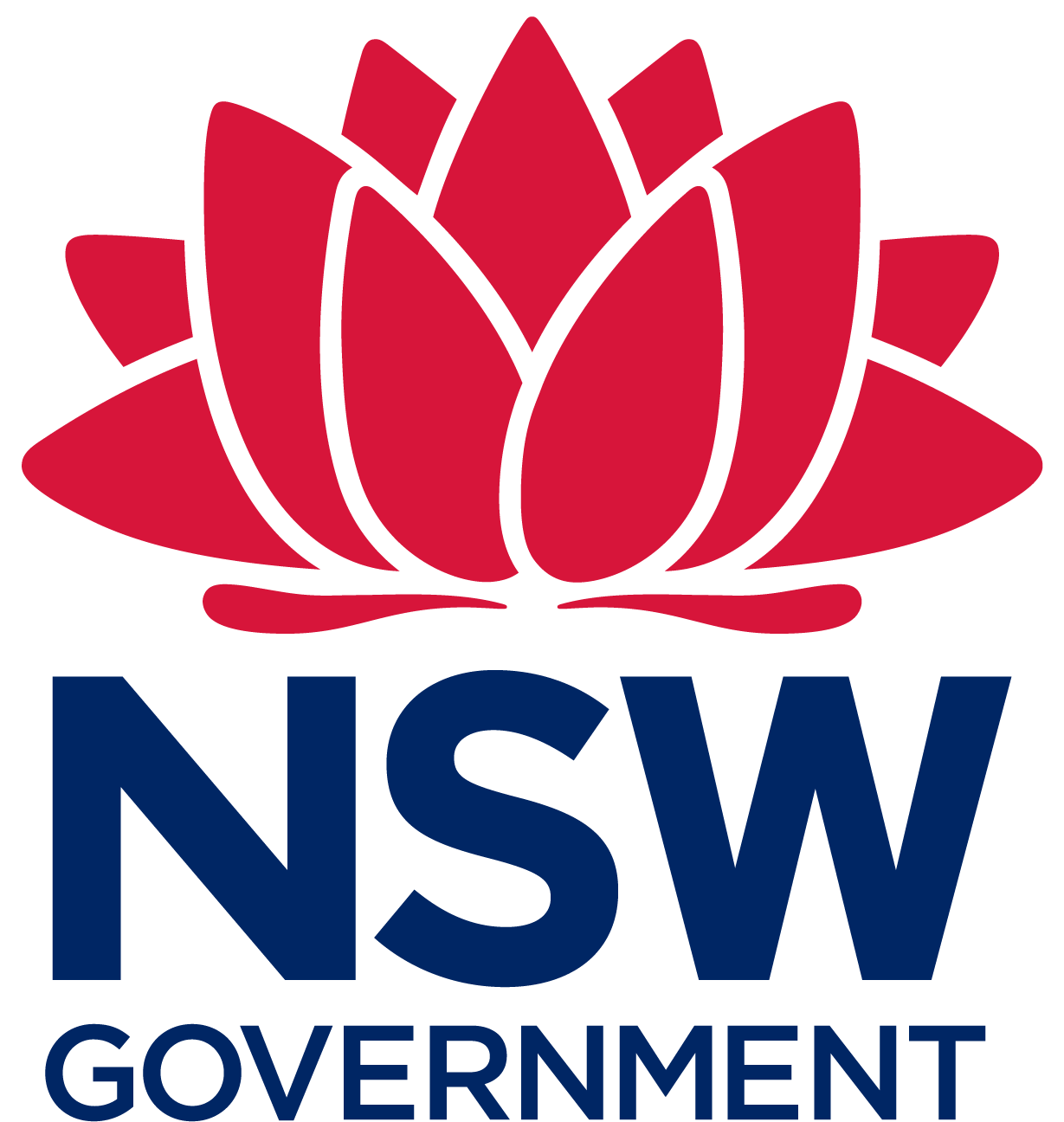 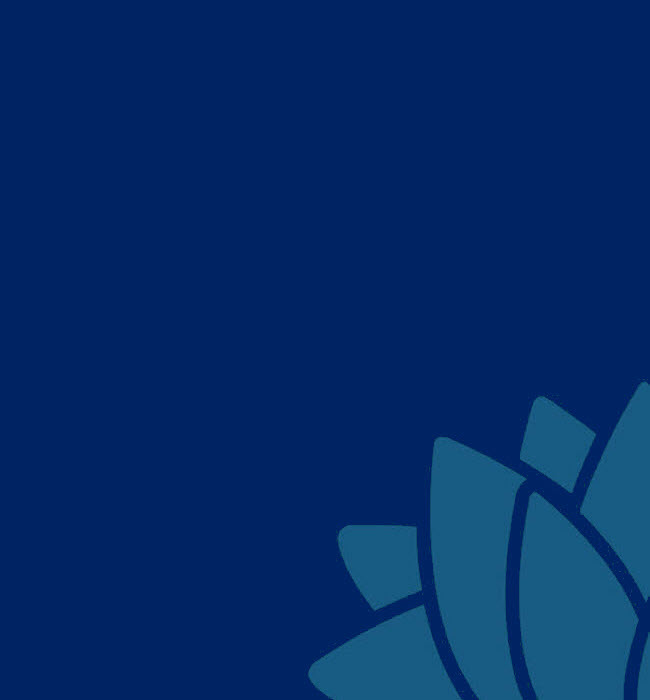 Published by NSW Department of Planning, Industry and Environmentdpie.nsw.gov.au Title: Subtitle: Department reference number: © State of New South Wales through Department of Planning, Industry and Environment 2020. You may copy, distribute, display, download and otherwise freely deal with this publication for any purpose, provided that you attribute the Department of Planning, Industry and Environment as the owner. However, you must obtain permission if you wish to charge others for access to the publication (other than at cost); include the publication in advertising or a product for sale; modify the publication; or republish the publication on a website. You may freely link to the publication on a departmental website.

Disclaimer: The information contained in this publication is based on knowledge and understanding at the time of writing (May 2020) and may not be accurate, current or complete. The State of New South Wales (including the NSW Department of Planning, Industry and Environment), the author and the publisher take no responsibility, and will accept no liability, for the accuracy, currency, reliability or correctness of any information included in the document (including material provided by third parties). Readers should make their own inquiries and rely on their own advice when making decisions related to material contained in this publication.Funding option 2: Establishing illegal dumping baseline data grant application formApplicant detailsDetails for main contact in applicant organisationAdministrator detailsOnly complete this section if someone outside of the applicant organisation is going to administer this grant for you.Have all land managers provided written and signed support that outlines their roles, responsibilities and commitment to the project?	Yes	NoHave you previously received an EPA-funded illegal dumping clean-up and prevention grant?If yes, provide the following information about this grant: a short project description; amount funded; the year the project was funded; demonstrate it was managed effectively or, where previous grants performed poorly, explain how your organisation’s performance will improve (350 word limit).Project detailsWhat are your main illegal dumping issues? 350 word limit.Why have you identified these as your main illegal dumping issues? 350 word limit.Where are your current knowledge gaps? What will the baseline data tell you? For example, you may know illegal dumping occurs within a bushland area. However, the actual amount, types and frequency of dumping may be unknown because access and patrols for this area are limited (350 word limit).What are the barriers to establishing your illegal dumping baseline data? How do you plan to manage this?For example, barriers may include lack of resources, or the need to cover a large geographical area (150 word limit).For what project area do you intend to collect data? Please include geographical boundaries (350 word limit).You may wish to include a map as an attachment to this application form.Please outline the proposed project schedule and how you intend to collect data (including the frequency of recording data and the sources used to collect data) (500 word limit).Please note it is a requirement of funding that grant recipients use the EPA’s Report Illegal Dumping online database (RIDonline) to record illegal dumping incidents.Please provide details of project partners, including a brief summary of their role in the project.For example, interventions could combine placement of physical barriers to deter dumpers, and an awareness-raising campaign. You may wish to submit a project schedule to illustrate the roll-out of your project’s activities (350 word limit).How do you intend to evaluate the project? What will be the key indicators used to measure if the project has successfully captured baseline data?You may use dot points for this response (350 word limit).Once you have established illegal dumping baseline data, what do you propose as next steps to target illegal dumping? 150 word limit.Please provide a budget breakdown to show how you intend to use the grant funding.Name of applicant organisationProject titleTotal amount requestedABNRegistered for GST (Y/N)Postal addressStreet addressTitleNameJob titleDaytime phoneMobile phoneEmailName of organisationABNRegistered for GST (Y/N)Postal addressStreet addressContact nameJob titleDaytime phoneMobile phoneEmailActivity/itemGrant funding amount allocatedIn-kind contributionExample: Conduct survey$0.00$0.00Equipment (please break down costs if possible)$0.00$0.00Example: Media$0.00$0.00$0.00$0.00$0.00$0.00$0.00$0.00$0.00$0.00$0.00$0.00$0.00$0.00$0.00$0.00$0.00$0.00$0.00$0.00$0.00$0.00$0.00$0.00$0.00$0.00Total:$0.00$0.00